WitamWe wtorek realizujemy temat lekcji „Próbny egzamin ósmoklasisty z matematyki”.Proszę postępować zgodnie z instrukcjami przesłanymi przez wychowawcę.Trzymam kciuki i życzę powodzenia.Pozdrawiam Monika Frąk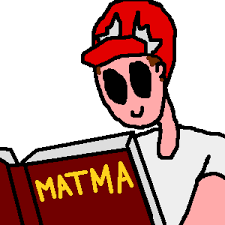 